A dynamic and result oriented individual with solid foundation of electrical engineering coupled with analytical aptitude and communication. I have accuracy, responsibility and accountability - excellent attention to details and well organized able to run engineering projects successfully, adept at working effectively to achieve goals both as a cross-functional team member and individual contributor.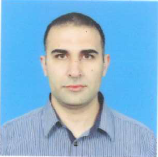 National Oilwell Varco - UAE Workshop Engineer				Nov 2013 - To datePOFIT - Pakistan Lecturer                                                  		Dec 2012 - Sep 2013Engie Energy International - United Kingdom Graduate Intern-Engineering			Oct 2010 - Oct 2011Advanced Engineering Research Organization Pakistan / AWCAssistant Manager (Electrical)			Nov 2006 - Aug 2008M.Sc. Electronic Engineering 	(Degree attested from UAE Embassy) 			2010The University of Sheffield, United KingdomB.Sc. Electrical Engineering (Power)				2006University of Engineering and Technology Taxila, Pakistan.Excellent reliability of repaired item on Rig sites.Setup the repair workshop and formulate SOP for all repair items.Bring cathodic protection system in up and running condition.Saved £10K in tendering process by negotiations with cathodic protection vendors.Improved product quality by taking curative, actions against non-conformances and strong co-ordination with vendors. 25% reduction of inspection time by making detailed inspection plan.30% reduction in warehouse scrap by implementation of 5S approach.Industrial training on Process Instrumentation, PLC, DCS, VFD and P&IDCourses: Project management, Fire Safety level 1, QHSE and Maintenance management DetailWorkshop Engineer								Nov 2013 - To Date National Oilwell Varco - UAEWorking with American multinational Oil and gas company in Jafza Dubai.ResponsibilitiesTroubleshooting of electrical and mechanical problems in rental and customer owned systems / equipment’s in determining root cause of issue and recommend a corrective action;Repairing, servicing and inspecting of NOV Rig sense system components (Data acquisition unit, App servers, HMI, UPS) and NOV Wild Cat ADS system;Imaging of Rig sense software on HMI & App servers and fixing software  and network communication issues.Testing and repairing of electronic sensors, NOV Flo drift tool and gauge calibration.Inspection and testing of complete rig sense system before delivery to the Rigs.Installing and commissioning of drilling instrumentation in a Yard for drilling Rig.Sourcing of spare parts related to repair.Communicating with customers and Rig crew to advice on quick fix solutions when required.AchievementsExcellent reliability of repaired item on Rig sites.Setup the repair workshop and formulate SOP for all repair items.Lecturer (Visiting faculty member)						Dec 2012 - Sep 2013POFIT PakistanResponsibilitiesDelivering lectures to DAE students on electrical technologies;Checking and assessing students' work.Graduate Intern - Engineering							Oct 2010 - Oct 2011Engie Energy International - United KingdomWorked with multinational energy generation company in one of its CCGT power plant (1200 MW) in Saltend UK. I spent time with the engineering team to understand how the plant works, this involved time in the control room and with the engineers on the plant. Study of plant electrical system including 275 KV switch yard and EHV line.ResponsibilitiesManaging a project “Repair and refurbishment of site Cathodic Protection system” from tendering phase to final commissioning;       Meetings with cathodic protection, electrical and civil work contractors to discuss and workout the action plan and strategies for the detection and rectification of faults developed in the system;Super visioning of HSE function and project related work on site;Procurement of cathodic protection equipment and materials;Compilation of project related documents, reports and procedures; andUpdating the management with the project progress. Achievements Bring cathodic protection system in up and running condition.Saved £10K during the tendering process after negotiations with the cathodic protection vendors.Assistant Manager (Electrical)							Nov 2006 - Aug 2008Advanced Engineering Research Organization Pakistan / AWCResponsibilitiesLiaising with different vendors regarding manufacturing of electronic (SMT substrates, Bare and Stuffed PCB’s,) and mechanical components;Managing contracts and negotiating with vendors regarding prices, delivery and quality issues;Supervising inspection of components / raw materials from vendors;Verification of component specifications as per drawing, analyzing / dispositioning of nonconformance reports and performing statistical data analysis for the corrective action;Dealing with customer complaints and feedback; andInventory administration, 5S warehouse housekeeping, ensure availability of backup inventory and Scheduling of inventory.Achievements Improved product quality by taking corrective action against non-conformances and strong co-ordination with vendors regarding component quality.25% reduction of inspection time by making detailed inspection plan for components.30% reduction in warehouse scrap by implementation of 5S approach.References will be furnished on demand